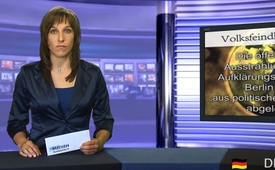 Volksfeindliche Politik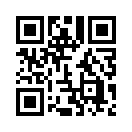 Wie volksfeindlich die sogenannte Sparpolitik der EU ist, zeigen die unzähligen Proteste...Wie volksfeindlich die sogenannte
Sparpolitik der EU ist,
zeigen die unzähligen Proteste
auf den Straßen Spaniens und
Portugals.
Doch die Regierung Merkel
sträubt sich mit allen Mitteln
dagegen, dass die Folgen dieser
Sparpolitik jedermann bekannt
werden. So lehnt sie die öffentliche
Ausstrahlung eines Videos
in Berlin „aus politischen Gründen”
ab, das den Deutschen die
dramatischen Folgen der Sparpolitik
in Portugal vor Augen
führen würde. Es ist nicht verwunderlich,
dass die Berliner
Regierung den Deutschen diesen
Film am liebsten nicht „zumuten”
möchte. Am Ende bekommen
die Deutschen noch eine Idee
davon, was ihnen selbst bevorsteht,
wenn sich die europäische
Sparpolitik so weiter entwickelt
wie bisher.von ftQuellen:http://goldblogger.de/allgemein/meinungsfreiheit/ich-bin-ein-berliner-video-in-verbotener-deutscher-fassung.html

http://andreasrudolf.blogspot.ch/2012/11/merkels-regierung-will-offentliche.htmlDas könnte Sie auch interessieren:---Kla.TV – Die anderen Nachrichten ... frei – unabhängig – unzensiert ...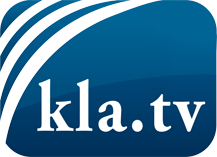 was die Medien nicht verschweigen sollten ...wenig Gehörtes vom Volk, für das Volk ...tägliche News ab 19:45 Uhr auf www.kla.tvDranbleiben lohnt sich!Kostenloses Abonnement mit wöchentlichen News per E-Mail erhalten Sie unter: www.kla.tv/aboSicherheitshinweis:Gegenstimmen werden leider immer weiter zensiert und unterdrückt. Solange wir nicht gemäß den Interessen und Ideologien der Systempresse berichten, müssen wir jederzeit damit rechnen, dass Vorwände gesucht werden, um Kla.TV zu sperren oder zu schaden.Vernetzen Sie sich darum heute noch internetunabhängig!
Klicken Sie hier: www.kla.tv/vernetzungLizenz:    Creative Commons-Lizenz mit Namensnennung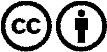 Verbreitung und Wiederaufbereitung ist mit Namensnennung erwünscht! Das Material darf jedoch nicht aus dem Kontext gerissen präsentiert werden. Mit öffentlichen Geldern (GEZ, Serafe, GIS, ...) finanzierte Institutionen ist die Verwendung ohne Rückfrage untersagt. Verstöße können strafrechtlich verfolgt werden.